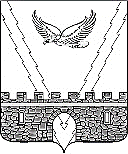 АДМИНИСТРАЦИЯ АПШЕРОНСКОГО ГОРОДСКОГО ПОСЕЛЕНИЯ АПШЕРОНСКОГО РАЙОНАПОСТАНОВЛЕНИЕот_________________                                                                                                 №_________г.АпшеронскОб утверждении Положения о порядке и сроках
применения взысканий, предусмотренных Федеральным законом от 02 марта 2007 года № 25-ФЗ «О муниципальной службе в Российской Федерации»В соответствии с Федеральными законами от 02 марта 2007 года № 25-ФЗ «О муниципальной службе в Российской Федерации», от 25 декабря 2008 года № 273-ФЗ «О противодействии коррупции» п о с т а н о в л я ю:1. Утвердить Положение о порядке и сроках применения взысканий, предусмотренных Федеральным закона от 02 марта 2007 года № 25-ФЗ «О муниципальной службе в Российской Федерации» (прилагается).2. Отделу организационно-кадровой работы администрации Апшеронского городского поселения Апшеронского района (Клепанева) официально опубликовать настоящее постановление на сайте Апшеронского городского поселения Апшеронского района в установленном законом порядке.3. Постановление администрации Апшеронского городского поселения Апшеронского района от 06 июня 2017 года №266 «Об утверждении Положения о порядке и сроках применения взысканий, предусмотренных статьями 14.1, 15, 27 Федерального закона «О муниципальной службе в Российской Федерации» признать утратившим силу.4. Контроль за выполнением настоящего постановления возложить на заместителя главы Апшеронского городского поселения Апшеронского района Н.И.Покусаеву.5. Постановление вступает в силу после его официального опубликования.Глава Апшеронского городского поселения Апшеронского района                                                       С.Н.Иващенко                  ПРИЛОЖЕНИЕ                   УТВЕРЖДЕНОпостановлением администрацииАпшеронского городскогопоселения Апшеронского районаот _______________ № ______ПОЛОЖЕНИЕо порядке и сроках применения взысканий, предусмотренных Федеральным законом от 02 марта 2007 года № 25-ФЗ «О муниципальной службе в Российской Федерации»1. Настоящее Положение разработано в соответствии со статьей 27.1 Федерального закона от 02 марта 2007 года № 25-ФЗ «О муниципальной службе в Российской Федерации» (далее - Закон о муниципальной службе) и устанавливает порядок и сроки применения к муниципальным служащим администрации Апшеронского городского поселения Апшеронского района (далее - муниципальные служащие) взысканий, предусмотренных статьями 14.1, 15, 27 Закона о муниципальной службе (далее - взыскания).  2. Основаниями для применения взысканий являются: 1) несоблюдение муниципальным служащим ограничений и запретов, требований о предотвращении или об урегулировании конфликта интересов и неисполнение обязанностей, установленных в целях противодействия коррупции Федеральным законом от 02 марта 2007 года № 25-ФЗ «О муниципальной службе в Российской Федерации», Федеральным законом от 25 декабря 2008 года №273-ФЗ «О противодействии коррупции» и другими федеральными законами;2) утрата доверия в случаях совершения правонарушений, установленных статьями 14.1 и 15 Федерального закона от 02 марта 2007 года № 25-ФЗ «О муниципальной службе в Российской Федерации».3. За несоблюдение муниципальным служащим ограничений и запретов, требований о предотвращении или об урегулировании конфликта интересов и неисполнение обязанностей, установленных в целях противодействия коррупции Федеральными законами от 02 марта 2007 года № 25-ФЗ «О муниципальной службе в Российской Федерации», от 25 декабря 2008 года № 273-ФЗ «О противодействии коррупции» налагаются следующие дисциплинарные взыскания (далее – взыскания):1) замечание;2) выговор;3) увольнение с муниципальной службы по соответствующим основаниям. 24. Муниципальный служащий подлежит увольнению с муниципальной службы в связи с утратой доверия в случаях совершения правонарушений, установленных статьями 14.1 и 15 Федерального закона от  02  марта  2007  года  №25-ФЗ «О муниципальной службе в Российской Федерации» решением представителя нанимателя (работодателя).5. Муниципальные служащие администрации Апшеронского городского поселения Апшеронский район подлежат увольнению (освобождению от должности) в связи с утратой доверия в случае:непринятие муниципальным служащим, являющимся стороной конфликта интересов, мер по предотвращению или урегулированию конфликта интересов является правонарушением, влекущим увольнение муниципального служащего с муниципальной службы;непринятие муниципальным служащим, являющимся представителем нанимателя, которому стало известно о возникновении у подчиненного ему муниципального служащего личной заинтересованности, которая приводит или может привести к конфликту интересов, мер по предотвращению или урегулированию конфликта интересов является правонарушением, влекущим увольнение муниципального служащего, являющегося представителем нанимателя, с муниципальной службы;непредставление муниципальным служащим сведений о своих доходах, об имуществе и обязательствах имущественного характера, а также о доходах, об имуществе и обязательствах имущественного характера своих супруги (супруга) и несовершеннолетних детей в случае, если представление таких сведений обязательно, либо представление заведомо недостоверных или неполных сведений является правонарушением, влекущим увольнение муниципального служащего с муниципальной службы.Предотвращение или урегулирование конфликта интересов может состоять в изменении должностного или служебного положения муниципального служащего, являющегося стороной конфликта интересов, вплоть до его отстранения от исполнения должностных (служебных) обязанностей в установленном порядке и (или) в его отказе от выгоды, явившейся причиной возникновения конфликта интересов.6. Взыскания, предусмотренные статьями 14.1, 15 и 27 Федерального закона № 25-ФЗ, применяются в порядке и сроки, которые установлены Федеральным законом № 25-ФЗ, нормативными правовыми актами администрации Краснодарского края и (или) муниципальными нормативными правовыми актами.7. Взыскание к муниципальному служащему применяется представителем нанимателя (работодателем) на основании:1) доклада о результатах проверки, проведенной структурным подразделением соответствующего органа администрации Апшеронского городского поселения Апшеронского района либо ее отраслевого (функционального) органа по профилактике коррупционных и иных правонарушений; 32) рекомендации комиссии по соблюдению требований к служебному поведению муниципальных служащих и урегулированию конфликта интересов в случае, если доклад о результатах проверки направлялся в комиссию; 3) объяснений муниципального служащего; 4) иных материалов.8. При применении взысканий учитываются:1) характер совершенного муниципальным служащим коррупционного правонарушения, его тяжесть, обстоятельства, при которых оно совершено;2) соблюдение муниципальным служащим других ограничений и запретов, требований о предотвращении или об урегулировании конфликта интересов и исполнение им обязанностей, установленных в целях противодействия коррупции;3) предшествующие результаты исполнения муниципальным служащим своих должностных обязанностей.9. Дисциплинарное взыскание в виде увольнения за утрату доверия применяется не позднее одного месяца со дня поступления информации о совершении муниципальным служащим администрации Апшеронского городского поселения  Апшеронский район  коррупционного правонарушения, не считая периода временной нетрудоспособности муниципального служащего, пребывания его в отпуске, других случаев его отсутствия на муниципальной службе (работе) по уважительным причинам, а также времени проведения проверки и рассмотрения ее материалов комиссией по соблюдению требований к служебному поведению муниципальных служащих и урегулированию конфликта интересов в администрации Апшеронского городского поселения  Апшеронский район. При этом взыскание должно быть применено не позднее шести месяцев со дня поступления информации о совершении коррупционного правонарушения.В распоряжении о применении к муниципальному служащему дисциплинарного взыскания в виде увольнения в случае совершения им коррупционного правонарушения в качестве основания применения взыскания указывается часть 1 или 2 статьи 27.1 Федерального закона от 02 марта 2007 года № 25-ФЗ «О муниципальной службе в Российской Федерации».10. Копия распоряжения о применении к муниципальному служащему взыскания с указанием коррупционного правонарушения и нормативных правовых актов, положения которых им нарушены, или об отказе в применении такого взыскания с указанием мотивов вручается муниципальному служащему под расписку в течение пяти дней со дня издания соответствующего акта.11. Муниципальный служащий вправе обжаловать взыскание в виде увольнения в установленном Законом порядке.12. Сведения о применении к муниципальному служащему администрации Апшеронского городского поселения Апшеронского района взыскания в виде увольнения (освобождение от должности)  в связи с утратой доверия за совершение коррупционного правонарушения направляются лицом, ответственным за предоставление информации для включения в реестр лиц, уволенных в связи с утратой доверия в администрации Апшеронского городского поселения 4Апшеронского района, в отдел кадровой работы администрации муниципального образования Апшеронский район для последующего направления информации, в объеме и в сроке, установленные Положением о реестре лиц, уволенных в связи с утратой доверия, утвержденного постановлением  Правительства  Российской Федерации от 05 марта 2018 года № 288, в управление кадровой политики администрации Краснодарского края, для включаются в реестр лиц, уволенных в связи с утратой доверия. Заместитель главы Апшеронского городского поселенияАпшеронского района								Н.И.Покусаева		ЛИСТ СОГЛАСОВАНИЯпроекта постановления администрации Апшеронскогогородского поселения Апшеронского районаот_________________№___________«Об утверждении Положения о порядке и срокахприменения взысканий, предусмотренных Федеральным законом от 02 марта 2007 года № 25-ФЗ «О муниципальной службе в Российской Федерации»»Проект внесен:Заместитель главы Апшеронскогогородского поселенияАпшеронского района                                                                         Н.И.ПокусаеваПроект подготовлен:	Отделом организационно-кадровой работы администрации Апшеронскогогородского поселения Апшеронского района                                   Начальник                                                                                             И.В.КлепаневаПроект согласован:Начальник юридического отделаадминистрации Апшеронского городского поселения Апшеронского района        				         Н.В.Григорьева